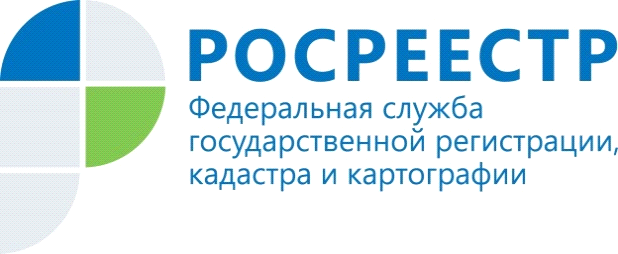 Улучшение качества предоставления услуг Росреестра посредством оптимизации деятельностиУправление Росреестра по Красноярскому краю активно включилось в работу по цифровой трансформации ведомства. Цифровые технологии внедряются во внутренние процессы организации деятельности Росреестра, создавая программное обеспечение по лучшим практикам.В Управлении Росреестра по Красноярскому краю внедрен порядок организации работы по предоставлению заинтересованным лицам документов государственного фонда данных, полученных в результате проведения землеустройства (далее – ГФДЗ), на территории Красноярского края независимо от места подачи заявления (экстерриториальное предоставление документов).Согласно порядку, предусмотрена возможность заинтересованного лица обратиться с заявлением о предоставлении документов ГФДЗ в любой территориальный отдел Управления, и получить интересующую информацию по месту подачи, независимо от местонахождения архива ГФДЗ. Также в Управлении сформирована электронная база данных о свидетельствах, выданных ранее до вступления в силу Закона о регистрации земельными комитетами на территории Красноярского края. Данный информационный ресурс способствуют быстрому получению информации о ранее зарегистрированных правах и своевременному рассмотрению государственными регистраторами прав поступивших документов.Руководитель Управления Росреестра по Красноярскому краю Татьяна Голдобина: «Внедренные в деятельность Управления технологические процессы направлены на улучшение качества и сокращение сроков предоставления государственных услуг, а также подтверждение прав заинтересованных лиц на используемые земельные участки и предоставления всех имеющихся в Фонде данных сведений о таких земельных участках». Материалы подготовлены Управлением Росреестра по Красноярскому краюКонтакты для СМИ:тел.: (391)2-226-756е-mail: pressa@r24.rosreestr.ru«ВКонтакте» http://vk.com/to24.rosreestr«Instagram»:rosreestr_krsk24